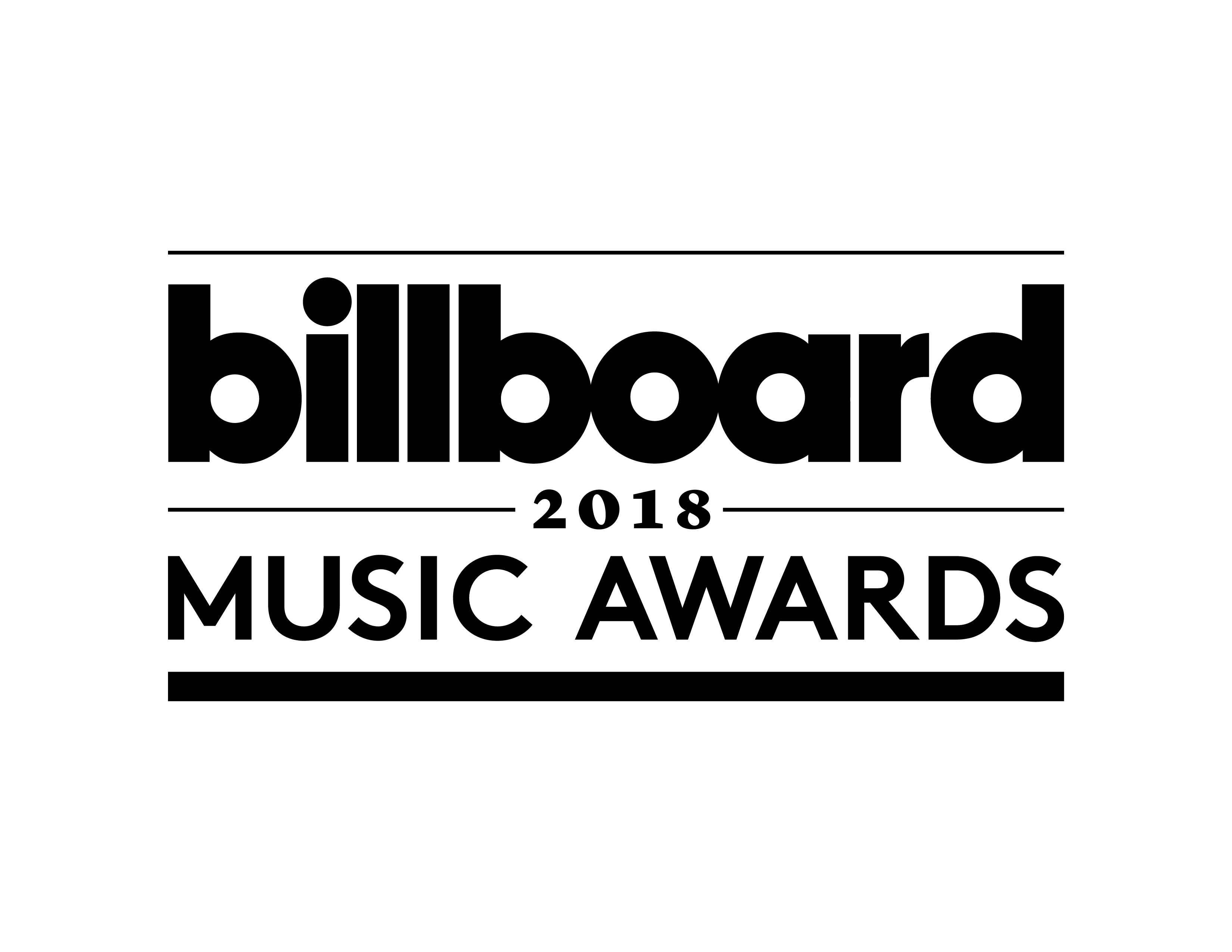 POWERHOUSE VOCALISTSCHRISTINA AGUILERA AND DEMI LOVATOTO PERFORM WORLD TELEVISION DEBUT OF NEW DUETAT THE “2018 BILLBOARD MUSIC AWARDS” ON NBCThe “2018 Billboard Music Awards” Will Broadcast Live From MGM Grand Garden Arena on Sunday, May 20 at 8 P.M. ET / 5 P.M. PT Click here for digital assets for the “2018 Billboard Music Awards”SANTA MONICA, CA (May 8, 2018) – dick clark productions and NBC announced today that the rumors are true – Christina Aguilera and Demi Lovato have teamed up for the first time and will perform the world television debut of Aguilera’s new single, “Fall In Line,” featuring Lovato, at the “2018 Billboard Music Awards.” Rumors have been swirling that the pop chanteuses have been collaborating together on a track since early this year, and fans have been eagerly awaiting confirmation of the news. Aguilera and Lovato will join previously announced performers BTS, Camila Cabello, Kelly Clarkson, Ariana Grande, John Legend, Dua Lipa and Shawn Mendes, on a night filled with music’s biggest names. It was also announced that global superstar, Janet Jackson, will receive this year’s ICON Award, given to artists who have led industry-defining careers and shaped the music landscape. Jackson will also take the stage for a highly anticipated performance of her greatest hits, marking her first performance on television in nine years.Hosted by “The Voice” coach Kelly Clarkson, the “2018 Billboard Music Awards” will broadcast live from MGM Grand Garden Arena in Las Vegas on Sunday, May 20 at 8 p.m. ET / 5 p.m. PT on NBC. The three-hour telecast will feature performances from this year’s hottest musical acts, unexpected collaborations and buzzworthy moments that celebrate 60 years of the Billboard Hot 100.  Talent Billboard Chart Facts:Christina Aguilera made a huge entrance with her debut self-titled album. The set debuted at No. 1 on the Billboard 200 on its way to 8.3 million copies sold in the U.S., according to Nielsen Music. The album also spun off three No. 1 hits on the Billboard Hot 100 – "Genie in a Bottle," "What a Girl Wants" and "Come On Over (All I Want Is You)" – making the diva still the most recent female artist to launch three Hot 100 No. 1s from a debut album. Aguilera has since added two more Hot 100 leaders to her resume – the all-star remake of "Lady Marmalade," with Lil' Kim, Mya and Pink, in 2001, and, "Moves Like Jagger," a collaboration with Maroon 5, in 2011. In total, Aguilera has charted 12 Top 10 singles on the Hot 100 and eight Top 10 albums on the Billboard 200. She has also remained a constant force on pop radio, charting 14 Top 10 hits on the Pop Songs airplay chart. On May 3, the recent Billboard cover star dropped her latest release, the Ty Dolla $ign and 2 Chainz-assisted "Accelerate," which counts Kanye West among its co-producers. Her next studio album, “Liberation,” will be released on June 15.Actress and singer, Demi Lovato, has made a huge splash since she arrived on the Billboard charts in 2008 with her hit duet with Joe Jonas, "This Is Me." The “Camp Rock” single became her first of four career Top 10 hits on the Billboard Hot 100, including her highest-peaking single yet, "Sorry Not Sorry," which climbed to No. 6 in November 2017. She has also powered her way to six consecutive Top Five albums on the Billboard 200, including one No. 1, 2009's “Here We Go Again.” Lovato has also proven to be a mighty contender on pop radio, with eight Top 10 hits on the Pop Songs airplay chart. In November 2017, she earned her first No. 1 on the chart in more than five years – "Sorry Not Sorry" completed her first trip to the top since "Give Your Heart a Break" in 2012.Christina Aguilera is a Grammy Award-winning singer-songwriter renowned for her powerful voice and hit songs. She just announced her highly anticipated 6th studio album, Liberation, would be released on June 15. Throughout her career, she has sold more than 43 million records worldwide. Aguilera has achieved five No. 1 singles on the Billboard Hot 100 chart, and, with No. 1s in the 1990s, 2000s and 2010s, she is just the fourth female artist to top the chart in three consecutive decades. She has won six Grammys including one Latin Grammy Award. She has also received a star on the Hollywood Walk of Fame and holds the prestigious honor of being the only artist under the age of 30 included in Rolling Stone magazine’s list of the 100 greatest singers of all time. In 2011 she entered the world of television as a coach on NBC’s four-time Emmy Award-winning show “The Voice.” Aguilera continues to use her voice for good. She has served as global spokesperson for Yum! Brands’ World Hunger Relief effort since 2009 and has helped raise over $150 million for the World Food Program and other hunger relief agencies.Demi Lovato is a Grammy-nominated and multi-platinum singer, songwriter, actress, advocate, philanthropist and business women. In addition, she’s one of the biggest names on social media, with an engaged combined following of over 200 million. Lovato's highly anticipated fifth studio album, “Confident,” was released in 2015. Within hours of the release of the first single, "Cool for the Summer," the anthem trended worldwide and hit No. 1 on iTunes in 37 countries. Her previous album, 2013's “Demi,” hit No. 1 on iTunes in over 50 countries around the world, with the lead single "Heart Attack" earning Platinum status just 10 weeks after its release. "Heart Attack" was followed by the Top 5 radio smash and platinum single "Neon Lights," and her Top 10 single "Really Don't Care." The album supported two headlining tours (“Neon Lights” and “Demi World Tour”), which made stops throughout North America, Europe, Asia, Australia and New Zealand. In April 2017, Lovato played the voice of Smurfette in the Sony animated film “Smurfs: The Lost Village.” Additionally, beyond the stage and the screen, in 2013 her book “Staying Strong: 365 Days a Year,” became a New York Times best-seller, and in 2014 she became a global ambassador for Sketchers. In 2015, Lovato partnered with Episode, a leading mobile storytelling network, to make “Demi Lovato: Path to Fame.” Since launching, her story has been read over 225 million times. In 2017, Lovato took on a new venture and was announced as the first-ever collaboration with Fabletics, the innovative active wear brand co-founded by Kate Hudson. As a result of her long-time commitment to raising awareness around LGBT issues and causes, in 2016 Lovato became the recipient of GLAAD's Vanguard Award. She continues to be a global advocate for mental health, and in 2017 was honored by Semel Institute for Neuroscience and Human Behavior at UCLA with the Artistic Award for Courage for her work in mental health. In addition, also in 2017, she was named by Global Citizen as the organization's official ambassador for mental health, with a special focus on vulnerable communities around the world. In July 2017, she released the first single “Sorry Not Sorry” off her album, which instantly flew into the Top 5 on the iTunes Charts and is now certified triple-platinum. The hit has garnered over 500 million streams, climbed to No.1 on the viral charts, and has over 310 million views for its house party video. Lovato's sixth studio album, “Tell Me You Love Me,” is now certified platinum after debuting at No. 1 on iTunes in 37 countries on September 29. In addition to her critically hailed album release, Lovato released a 78-minute documentary film, “Simply Complicated,” which has amassed over 15 million views to date.  Lovato just wrapped her 20-city tour across the U.S. and Canada with DJ Khaled and Kehlani, and is set to tour South America and Europe later this year.Nominations for the “2018 Billboard Music Awards” were announced last month on NBC’s “Today” and on a livestream from Billboard’s New York office. Kendrick Lamar, Bruno Mars and Ed Sheeran tie for the most nominations this year with 15 each.  Voting for the two fan voted categories – Billboard Chart Achievement Award and Top Social Artist – will open on Monday, May 14 and additional details will be available soon.“Billboard Music Awards” nominees and winners are based on key fan interactions with music, including album and digital song sales, streaming, radio airplay, touring and social engagement, tracked by Billboard and its data partners, including Nielsen Music and Next Big Sound. The awards are based on the reporting period of April 8, 2017 through March 31, 2018. Since 1940, the Billboard charts have been the go-to guide for ranking the popularity of artists, songs and albums, and are the ultimate measure of success in music.Tickets for the “2018 Billboard Music Awards” are on-sale now. To purchase tickets online, fans should go to www.axs.com. For additional information on the “2018 Billboard Music Awards,” visit us at www.billboardmusicawards.com or check out the Billboard hub at www.billboard.com/bbma. For the latest Billboard Music Awards (BBMAs) news, exclusive content and more, be sure to follow the BBMAs on social media and join the conversation by using the official hashtag for the show, #BBMAs.Facebook: FB.com/TheBBMAsTwitter: @BBMAsInstagram: bbmasSnapchat: thebbmasCheat Tweet: .@xtina and @ddlovato will perform new single at the @BBMAs, LIVE May 20 on NBC! bbmas.news/DuetPerformance #BBMAsThe “2018 Billboard Music Awards” is produced by dick clark productions. Mark Bracco, Barry Adelman, Kelly Clarkson and Robert Deaton are executive producers.The “2018 Billboard Music Awards” are sponsored by T-Mobile. 
About BillboardBillboard is the world's largest voice in music, built on the most complete and well-respected database of charts across all music genres. The Billboard charts define success in music. From the iconic Billboard magazine to Billboard.com, the ultimate consumer-facing destination for millions of passionate music fans, to the industry's most elite conference series and influencer events including the Power 100 and Women in Music – the Billboard brand has unmatched authority among fans, artists and the industry alike. Billboard has a social media footprint of 16.4 million social followers across Facebook, Twitter, Instagram, and YouTube, and creates more than 200M cross-platform video views per month. Billboard magazine has published major news-generating covers recently including Travis Scott, Zayn, Lorde, Marshmello, Demi Lovato, Cardi B, Selena Gomez, Eminem, DJ Khaled, Charlie Puth, and an open letter to Congress signed by 180+ of the music industry’s biggest stars and executives. In December 2017, the Billboard Women in Music ceremony, which honored Selena Gomez as Woman of the Year, was live-streamed globally on Twitter. In 2016, The Hollywood Reporter-Billboard Media Group acquired SpinMedia’s storied music assets Spin, Vibe, and Stereogum, establishing the world’s largest music brand by digital traffic, social reach, and audience share. The combined entity of music and entertainment properties now reaches 47 million unique visitors and one in every three U.S. millennials.About dick clark productions dick clark productions (dcp) is the world's largest producer and proprietor of televised live event entertainment programming with the "Academy of Country Music Awards," "American Music Awards," "Billboard Music Awards," "Golden Globe Awards," "Dick Clark's New Year's Rockin' Eve with Ryan Seacrest" and the “Streamy Awards.” Weekly television programming includes "So You Think You Can Dance" from 19 Entertainment and dcp. dcp also owns one of the world's most unique and extensive entertainment archive libraries with over 60 years of award-winning shows, historic programs, specials, performances and legendary programming. dcp is a division of Valence Media, a diversified media company with divisions and strategic investments in premium television, wide release film, specialty film, live events and digital media. For additional information, visit www.dickclark.com. SHOW MEDIA CREDENTIALSTo apply for media credentials to cover the “2018 Billboard Music Awards,” please click HERE and fill out the online form. Credential application process closes Wednesday, May 9, 2018.Media Contactsdick clark productions:Kelly Striewski, 310-255-4602, KStriewski@dickclark.com Gina Sorial, 310-255-0308, GSorial@dickclark.comSlate PR:Andy Gelb, 310-461-0111, andy@slate-pr.comRachael Trager, 212-235-6817, rachael@slate-pr.comNBC Media Relations:Rebecca Marks, 818-777-3030, Rebecca.Marks@nbcuni.com  Traci Saulsberry, 818-777-6649, Traci.Saulsberry@nbcuni.comStuart Levine, 818-777-9828, Stuart.Levine@nbcuni.com